Учебный план универсального профиля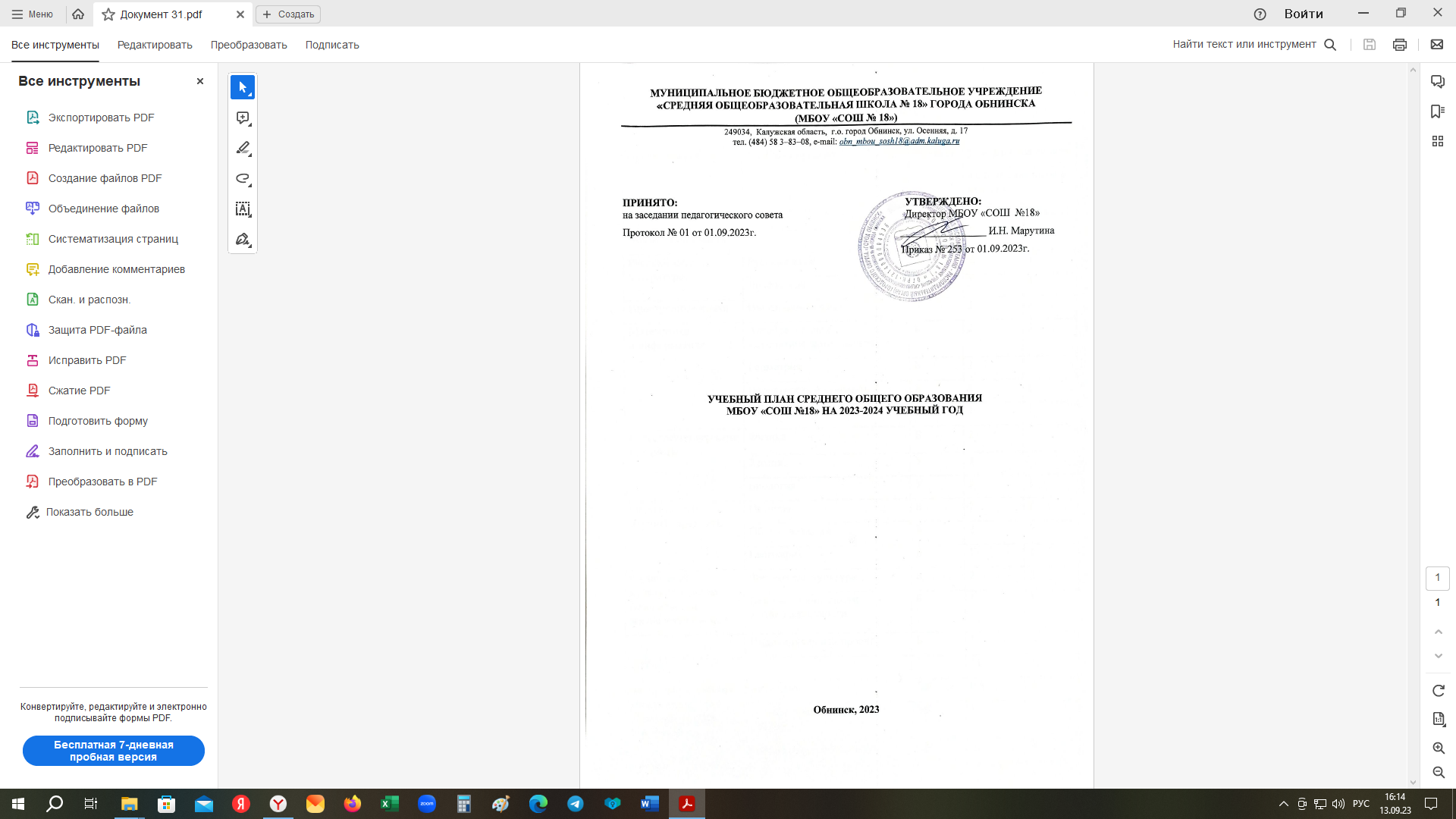 Психолого-педагогический классПредметная областьУчебный предметУчебный предметУровень5-ти дневная неделя5-ти дневная неделяПредметная областьУчебный предметУчебный предметУровеньКоличество часов в неделюКоличество часов в неделюПредметная областьУчебный предметУчебный предметУровень10 класс11 классОбязательная частьОбязательная частьОбязательная частьРусский язык и литератураРусский язык Русский язык Б22Русский язык и литератураЛитератураЛитератураБ33Иностранные языкиИностранный языкИностранный языкБ33Математика 
и информатикаАлгебра и начала математического анализаАлгебра и начала математического анализаУ44Математика 
и информатикаГеометрияГеометрияУ33Математика 
и информатикаВероятность 
и статистикаВероятность 
и статистикаУ11Математика 
и информатикаИнформатикаИнформатикаБ11Естественно-научные предметыФизикаФизикаБ22Естественно-научные предметыХимияХимияБ11Естественно-научные предметыБиологияБиологияБ11Общественно-научные предметыИстория История Б22Общественно-научные предметыОбществознаниеОбществознаниеУ44Общественно-научные предметыГеографияГеографияБ11Физическая культура, основы безопасности жизнедеятельностиФизическая культураФизическая культураБ22Физическая культура, основы безопасности жизнедеятельностиОсновы безопасности жизнедеятельностиОсновы безопасности жизнедеятельностиБ11Индивидуальный проектИндивидуальный проект1 1ИТОГОИТОГОИТОГО3232Часть, формируемая участниками образовательных отношенийЧасть, формируемая участниками образовательных отношенийРусский язык и культура речи0,50Часть, формируемая участниками образовательных отношенийЧасть, формируемая участниками образовательных отношенийСтилистика и литературное редактирование00,5Часть, формируемая участниками образовательных отношенийЧасть, формируемая участниками образовательных отношенийОсновы педагогики 0,50,5Часть, формируемая участниками образовательных отношенийЧасть, формируемая участниками образовательных отношенийОсновы психологии0,50,5Часть, формируемая участниками образовательных отношенийЧасть, формируемая участниками образовательных отношенийЯ лидер нового поколения 0,50,5ИТОГОИТОГОИТОГО22Учебные неделиУчебные неделиУчебные недели3434Всего часовВсего часовВсего часов3434Максимально допустимая недельная нагрузка в соответствии с действующими санитарными правилами и нормамиМаксимально допустимая недельная нагрузка в соответствии с действующими санитарными правилами и нормамиМаксимально допустимая недельная нагрузка в соответствии с действующими санитарными правилами и нормами3434Общая допустимая нагрузка за период обучения в 10-11-х классах в соответствии с действующими санитарными правилами и нормами в часах, итогоОбщая допустимая нагрузка за период обучения в 10-11-х классах в соответствии с действующими санитарными правилами и нормами в часах, итогоОбщая допустимая нагрузка за период обучения в 10-11-х классах в соответствии с действующими санитарными правилами и нормами в часах, итого23122312